АФИША  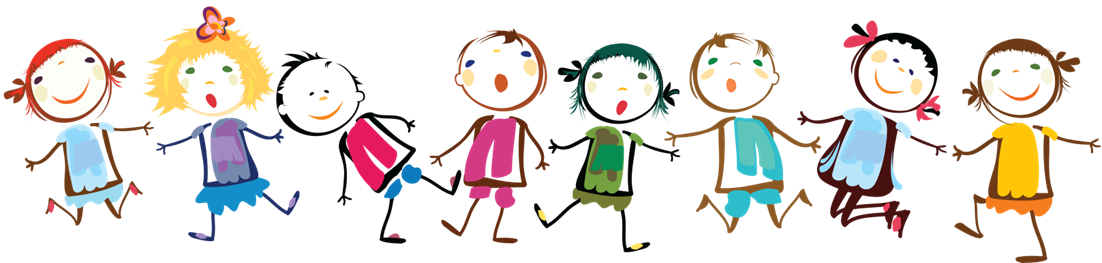 мероприятий по малым формам занятости и досуга детей в муниципальном образовании город Тула 20-26 июля 2020 года Наименование организации, организующей малые формы досуга (занятости) детейНаименование мероприятияФорма проведения мероприятия (очная, дистанционная)Дата и время проведения мероприятияМесто проведения мероприятия(ссылка для дистанционной формы в онлайн - формате)Возраст и категория участниковМаксимальное число участниковМАУК «Культурно-досуговая система»«Нескучный город» Интерактивно - игровая программа «Ура, лето!»очная20.07.202011.00Парк Центра культуры и досугаул. Металлургов, 226+3-5 чел.МБУК «Культурно-досуговое объединение»«Расти!Играй!»«NeЛагерь в КСК»: Детская развлекательная программа «NeВесёлый Час»очная20.07.202015.00филиал «Культурно-спортивный комплекс»п. Ленинский – 1ул. Гагарина, 96+Не более 10 чел.МБУК «Культурно-досуговое объединение»«В движении»«NeЛагерь в КСК»:«NeГимнастика»очная20.07.202018.00филиал «Культурно-спортивный комплекс»п. Ленинский – 1ул. Гагарина, 96+Не более 15 чел.МАУК «Культурно-досуговая система»«Нескучный город» Спортивная программа «Веселая зарядка»очная21.07.202011.00Дом культуры «Хомяково»п. Хомяково,ул. Березовская, 2площадка перед входом в ДК6+Не более 10 чел.МУК «Тульская библиотечная система»«Библиотека под зонтиком» «Загадочные каникулы»очная21.07.202011.00Детская площадкаул. Кирова, 26, к.16+5-10 челМУК «Тульская библиотечная система»«Библиотека под зонтиком» Интерактивная программа «Самые детские приключения»очная21.07.202011.00Площадка перед библиотекой,ул. М. Горького, 206+Не более 10 чел.МАУК «Культурно-досуговая система»«Нескучный город»«Весёлая слобода»/Игровые пяточкиочная21.07.202012.00ДК «Косогорец»Косая гора, ул. Гагарина, 2, парковая зона6+5-10 челМБУК «Культурно-досуговое объединение»«В движении» Час танца «Национальный стиль»очная21.07.202014.00филиал «Плехановский»п. Плеханово,ул. Заводская, 17а(хореографический класс)6+5-10 челМБУК «Культурно-досуговое объединение»«Расти! Играй!» Любительский турнир «Белая ладья»очная21.07.202014.00отдел «Старобасовский»д. Старое Басово, 38-а6+5-10 челМУК «Тульская библиотечная система»«Библиотека под зонтиком» Летний читальный зал«Летняя фишка – читай с друзьями книжку!»очная21.07.202014.00Площадка перед библиотекой,п. Ильинка,ул. Центральная, 19а, кор. 16+5-10 челМАУК «Культурно-досуговая система»«Нескучный город»Игровая программа «Приключения с Мальвиной»очная21.07.202015.00ДК «Южный»пос. Менделеевский, ул.М.Горького,13площадь перед ДК6+3-5 чел.МБУК «Культурно-досуговое объединение»«Расти!Играй!»«NeЛагерь в КСК»: Детская развлекательная программа «NeВесёлый Час»очная21.07.202015.00филиал «Культурно-спортивный комплекс»п. Ленинский – 1 ул. Гагарина, 96+Не более 10 чел.МБУК «Культурно-досуговое объединение»«В движении»«NeЛагерь в КСК»:«NeЗарядка»очная21.07.202018.00филиал «Культурно-спортивный комплекс»п. Ленинский – 1 ул. Гагарина, 96+Не более 15 чел.МАУК «Культурно-досуговая система»«Нескучный город» Интерактивно - игровая  программа «Ура, лето!»очная22.07.2020г.11.00Парк Центра культуры и досугаул. Металлургов, 226+5-10 челМУК «Тульская библиотечная система»«Библиотека под зонтиком» Интерактивная программа «По литературному морювсей семьёй»очная22.07.202011.00Во дворе домов ул. Металлургов, 2а,ул. Доватора, 126+5-10 челМУК «Тульская библиотечная система»«Библиотека под зонтиком» «Библиотечный бульвар»очная22.07.202012.00Детская площадка п. Ленинский-1, ул. Гагарина, 106+5-10 челМУК «Тульская библиотечная система»«Библиотека под зонтиком» Интерактивная программа «Нас книги в гости пригласили»очная22.07.202012.00Сквер Центральной районной библиотеки,п. Ленинский,ул. Ленина, 56+5-10 челМАУК «Культурно-досуговое объединение»«В движении» Час танца «Национальный стиль»очная22.07.202014.00филиал «Плехановский»п. Плеханово,ул. Заводская, 17а(хореографический класс)6+5-10 челМБУК «Культурно-досуговое объединение»«Расти!Играй!»«NeЛагерь в КСК»: Детская развлекательная программа «NeВесёлый Час»очная22.07.202015.00филиал «Культурно-спортивный комплекс»п. Ленинский – 1 ул. Гагарина, 96+Не более 10 чел.МАУК «Культурно-досуговое объединение»«В движении» «Быть здоровым – здорово»Спортивный флешмобочная22.07.202017.00Филиал «Богучаровский»п. Октябрьский, 1136+5-10 челМБУК «Культурно-досуговое объединение»«В движении»«NeЛагерь в КСК»:«NeГимнастика»очная22.07.202018.00филиал «Культурно-спортивный комплекс»п. Ленинский – 1ул. Гагарина, 96+Не более 15 чел.МУК «Тульская библиотечная система»«Библиотека под зонтиком» Интерактивная программа «В лето с книгой в руках»очная23.07.202011.00Площадка перед библиотекой,пос. Косая Гора, ул. Гагарина, 76+Не более 10 чел.МУК «Тульская библиотечная система»«Библиотека под зонтиком» Интерактивная программа«С книжкой на скамейке»очная23.07.202011.00Площадка перед библиотекой,п. Рождественский, ул. Федорова, 5а6+6-7 чел.МУК «Тульская библиотечная система»«Библиотека под зонтиком» Интерактивная программа «Книга в летнем рюкзачке»очная23.07.202011.30Площадка перед библиотекой,ул. Бондаренко, 116+Не более 10 чел.МУК «Тульская библиотечная система»«Библиотека под зонтиком» Литературно-игроваяпрограмма«Летом не скучаем, читаем и играем»очная23.07.202012.00Площадка перед библиотекой,Скуратовский микрорайон, 16+5-10 челМАУК «Культурно-досуговая система»«Нескучный город»«Весёлая слобода»/Игровые пяточкиочная23.07.202012.00ДК «Косогорец»Косая гора, ул. Гагарина, 2,парковая зона6+5-10 челМАУК «Культурно-досуговая система»«Нескучный город» Развлекательно-игровая программа на свежем воздухе «Вместе веселее»очная23.07.202014.00Дом культуры  «Хомяково»п. Хомяково,ул. Березовская, 2 площадка перед входом в ДК6+5-10 челМАУК «Культурно-досуговое объединение»«В движении» Игры на воде «Водные забавы»(с использованием надувного бассейна)очная23.07.202014.00отдел «Сергиевский»пос. Сергиевский, ул. Центральная, 186+5-10 челМБУК «Культурно-досуговое объединение»«Расти!Играй!»«NeЛагерь в КСК»: Детская развлекательная программа «NeВесёлый Час»очная23.07.202015.00филиал «Культурно-спортивный комплекс»п. Ленинский – 1 ул. Гагарина, 96+Не более 10 чел.МАУК «Культурно-досуговая система»«Нескучный город»Конкурс рисунков на асфальтеочная23.07.202015.00ДК «Южный»пос. Менделеевский, ул.М.Горького,13Площадь перед ДК6+5-10 челМУК «Тульская библиотечная система»«Библиотека под зонтиком» Интерактивная программа «Я рисую лето!»очная23.07.202016.00Площадка перед библиотекой,п. Южный ул. Шахтерская, 49б6+5-6 чел.МУК «Тульская библиотечная система»«Библиотека под зонтиком»Цикл интерактивных викторин«На солнечной полянке»очная23.07.202016.00Детская площадка, п. Октябрьский, 1136+5-10 челМУК «Тульская библиотечная система»«Библиотека под зонтиком» Интерактивная программа «Летом не скучаем – играем и читаем»очная23.07.202016.00Площадка перед библиотекой,п. Иншинский, 226+5-10 челМУК «Тульская библиотечная система»«Библиотека под зонтиком» Интерактивная программа«Библиотечный калейдоскоп»очная23.07.202016.00Сквер перед библиотекой,п. Шатск,ул. Садовая, 1а6+5-10 челМБУК «Культурно-досуговое объединение»«В движении»«NeЛагерь в КСК»:«NeГимнастика»очная23.07.202018.00филиал «Культурно-спортивный комплекс»п. Ленинский – 1 ул. Гагарина, 96+Не более 15 чел.МБУК «Культурно-досуговое объединение»«Все свои» «На зарядку становись!»Оздоровительная гимнастика на свежем воздухеочная24.07.202010.00Филиал «Богучаровский»Отдел «Архангельский»с. Архангельское, ул. Промышленная, д. 26+5-10 челМУК «Тульская библиотечная система»«Библиотека под зонтиком» Литературная завалинка«Лето с «Настей и Никитой»очная24.07.202010.00Площадка перед библиотекой,ул. Маршала Жукова, 8-б6+5-10 челМАУК «Культурно-досуговая система»«Нескучный город» Интерактивно - игровая  программа «Поезд дружбы»очная24.07.202011.00Дом культуры и досугаЩегловская засека, 346+10-15МАУК «Культурно-досуговое объединение»«Мастерская» Мастер-классдля начинающих«Фенечки из бисера»очная24.07.202013.00отдел «Обидимский»п. Обидимо, ул. Школьная, д.46+Не более 10 чел.МУК «Тульская библиотечная система»«Библиотека под зонтиком»«Лето с пользой проводи - в библиотеку приходи»очная24.07.202014.00Детская площадка перед библиотекой, пос. Менделеевский,ул. Ленина, 186+Не более 10 чел.МБУК «Культурно-досуговое объединение»«Расти!Играй!»«NeЛагерь в КСК»: Детская развлекательная программа «NeВесёлый Час»очная24.07.202015.00филиал «Культурно-спортивный комплекс»п. Ленинский – 1 ул. Гагарина, 96+Не более 10 чел.МБУК «Культурно-досуговое объединение»«В движении»«NeЛагерь в КСК»:«NeГимнастика»очная24.07.202018.00филиал «Культурно-спортивный комплекс»п. Ленинский – 1 ул. Гагарина, 96+Не более 15 чел.МУК «Тульская библиотечная система»«Библиотека под зонтиком» Интерактивная программа «Веселое приклюЧтение»очная25.07.202012.00Детская площадкас. Хрущево, ул. Совхозная, 126+Не более 10 чел.МАУК «Культурно-досуговое объединение»«В движении» Фитнес на траве«Будь в форме»очная25.07.202016.00филиал «Шатский»п. Шатск,ул. Садовая, 1а6+3-5 чел.